MALLA CURRICULAREAP. ESTADÍSTICA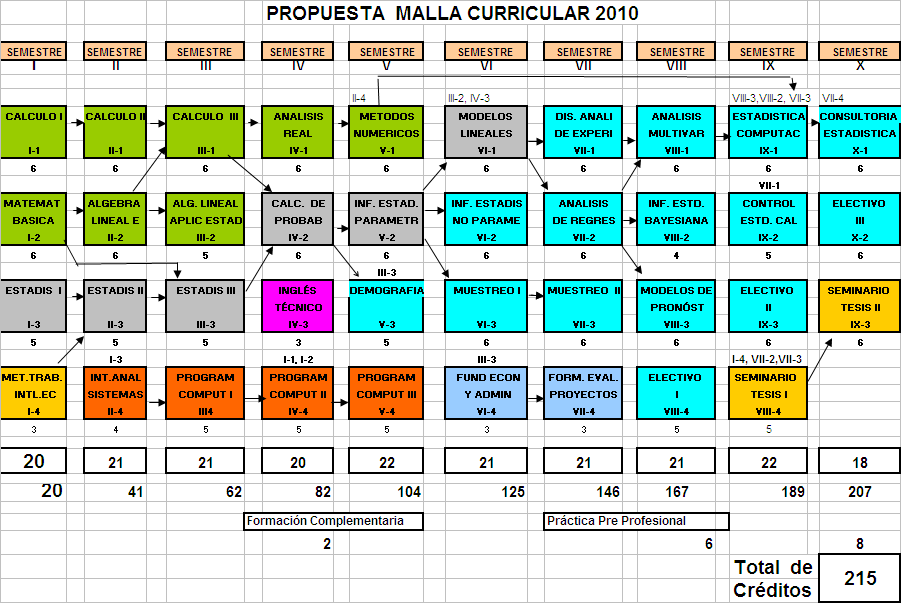 